Uygulamalı Bilimler Fakültesi / Faculty of Applied Sciences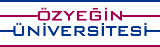 Staj İzin Talep FormuLeave of Absence Request Formsas.in.05Öğrenci NumarasıStudent NumberÖğrenci Adı / SoyadıStudent Name / SurnameÖğrenci Adı / SoyadıStudent Name / SurnameÖğrenci Adı / SoyadıStudent Name / SurnameÖğrenci NumarasıStudent NumberStaj Dersi KoduInternship Course CodeStaj Dersi KoduInternship Course CodeStaj Dersi KoduInternship Course CodeTercih edilmiş akademik uzmanlık alanı (Eğer var ise)Track chosen in your academic program (if any)Tercih edilmiş akademik uzmanlık alanı (Eğer var ise)Track chosen in your academic program (if any)Tercih edilmiş akademik uzmanlık alanı (Eğer var ise)Track chosen in your academic program (if any)Tercih edilmiş akademik uzmanlık alanı (Eğer var ise)Track chosen in your academic program (if any)Staj Yapılan Kurum/Bölüm/PozisyonCurrent Institution/Department/PositionStaj Yapılan Kurum/Bölüm/PozisyonCurrent Institution/Department/PositionStaj Yapılan Kurum/Bölüm/PozisyonCurrent Institution/Department/PositionStaj Yapılan Kurum/Bölüm/PozisyonCurrent Institution/Department/PositionStaja Başlama TarihiStart Date of the InternshipStaja Başlama TarihiStart Date of the Internshipİzin İstenilen GünlerRequested Days of LeaveKalan Gün SayısıDays Remaining for CompletionStaj İzin Talep GerekçesiReason for Requesting Leave of AbsenceStaj İzin Talep GerekçesiReason for Requesting Leave of AbsenceStaj İzin Talep GerekçesiReason for Requesting Leave of AbsenceStaj İzin Talep GerekçesiReason for Requesting Leave of AbsenceÖğrenci İmzasıStudent SignatureÖğrenci İmzasıStudent SignatureÖğrenci İmzasıStudent Signatureİmza TarihiDate of SignatureUBF Staj Koordinatörü GörüşüComment of the FAS Internship CoordinatorUBF Staj Koordinatörü GörüşüComment of the FAS Internship CoordinatorUBF Staj Koordinatörü GörüşüComment of the FAS Internship CoordinatorUBF Staj Koordinatörü GörüşüComment of the FAS Internship CoordinatorUBF Staj Koordinatörü İmzasıSignature of the FAS Internship CoordinatorUBF Staj Koordinatörü İmzasıSignature of the FAS Internship CoordinatorUBF Staj Koordinatörü İmzasıSignature of the FAS Internship Coordinatorİmza TarihiDate of SignatureBölüm Başkanı GörüşüComment from the Department HeadBölüm Başkanı GörüşüComment from the Department HeadBölüm Başkanı GörüşüComment from the Department HeadBölüm Başkanı GörüşüComment from the Department HeadBölüm Başkanı İmzasıSignature of the Department HeadBölüm Başkanı İmzasıSignature of the Department HeadBölüm Başkanı İmzasıSignature of the Department Headİmza TarihiDate of Signature